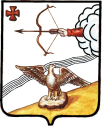 АДМИНИСТРАЦИЯ ОРЛОВСКОГО РАЙОНАКИРОВСКОЙ ОБЛАСТИПОСТАНОВЛЕНИЕ10.06.2019                                                                                           № 368-пО проведении районного смотра-конкурса «Красивый район своими руками»В рамках Плана по подготовке и проведению мероприятий, посвященных 90-летию Орловского района и 560-летию г.Орлова и в целях развития инициатив жителей района, широкого вовлечения населения, трудовых коллективов  в работы по благоустройству территорий, выявления лучших предприятий, организаций, объектов торговли по содержанию закрепленных территорий, администрация Орловского района ПОСТАНОВЛЯЕТ:1. Провести районный смотр-конкурс «Красивый район своими руками»  с 20 июня по 1 октября 2019 года.  2. Утвердить Положение о районном  смотре-конкурсе «Красивый район своими руками»,  согласно приложения №1.3. Утвердить состав комиссии по организации и подведению итогов  районного   смотра-конкурса «Красивый район своими руками», согласно приложения №2.4. Управляющему делами администрации Орловского района Князеву И.А. опубликовать настоящее постановление в Информационном бюллетене органов местного самоуправления муниципального образования Орловский муниципальный район Кировской области.5.  Постановление вступает в силу после опубликования.Глава администрацииОрловского  района         С.С. ЦелищевПриложение №1к постановлению администрации Орловского района от 10.06.2019  № 368-пПОЛОЖЕНИЕ 
о районном смотре-конкурсе«Красивый район своими руками»  1.Общие положения Районный смотр-конкурс «Красивый район своими руками» (далее – смотр-конкурс)  проводится  с целью реализации развития инициатив жителей района, широкого вовлечения населения, трудовых коллективов в работы по благоустройству территорий, выявления лучших предприятий, организаций, объектов торговли по содержанию закрепленных территорий. Задачи смотра-конкурса: - привлечение внимания населения, предприятий, организаций, учреждений, индивидуальных предпринимателей (далее – предприятий) к вопросам благоустройства; - воспитание бережного отношения к жилищному фонду, придомовым участкам, оборудованию и содержанию улиц, дворов, объектов малых архитектурных форм; - озеленение прилегающих территорий жилых многоквартирных и частных домов, административных зданий и производственных объектов; - совершенствование форм работы с населением по месту жительства. 1.3. Смотр-конкурс проводится по следующим номинациям: 1 номинация «Лучшее предприятие (учреждение, организация) по благоустройству» (1, 2, 3 место),         2  номинация  «Самая благоустроенная торговая территория» - 1,2,3 место, 3 номинация «Комфортный двор» (многоквартирные дома) – 1, 2, 3 место.          4 номинация  «Мой дом» (частный сектор) – 1, 2, 3 место,          5 номинация  «Лучшая усадьба ветерана» – 1, 2, 3 место,         6 номинация «Изюминка сезона» 1 место (в городе и в селе).1.4.Смотр-конкурс проводится в рамках установленных номинаций. В смотре-конкурсе могут принять участие жители многоквартирных домов, частного сектора, а также коллективы предприятий, подавшие заявку на участие в смотре-конкурсе. 1.5. Организатор  смотра-конкурса -  администрация Орловского района. 1.6. Для организации и контроля за проведением смотра-конкурса, подведения итогов создается конкурсная комиссия.     2. Порядок проведения смотра-конкурса и подведения его итогов. 2.1. В конкурсе могут принять участие жители муниципального образования, а также коллективы организаций независимо от форм собственности и организационно-правовых форм, эксплуатирующие (использующие) объекты (территории) и подавшие заявку на участие в конкурсе в установленных номинациях (далее – участники).2.2. Смотр-конкурс проводится в два этапа: 1 этап – прием заявок – с 20 июня 2019 года по 19 июля 2019 года; 2 этап  - оценка благоустройства объектов с выездом на место, подведение итогов – с 22 июля по 1 октября 2019 года. 2.3.Заявки на участие принимаются по 19 июля 2019 года по адресу: г. Орлов, ул. Ст.Халтурина, д. 18, 3-й этаж, каб.48. (здание администрации Орловского района), тел. 2-16-36. 2.4. Каждый критерий номинаций конкурса оценивается по балльной системе соответствующим числом баллов. Предельное значение баллов относительно каждого критерия предусмотрено при рассмотрении каждой номинации. 2.5. Победившими признаются участники, представившие конкурсные объекты, которые набрали наибольшее количество баллов. В случае равенства баллов у двух и более участников члены конкурсной комиссии определяют победителя путем голосования. Решающее слово при голосовании остается за председателем комиссии.2.6. Участники, победившие в конкурсе, награждаются  дипломами администрации.3. Критерии конкурса. 3.1. Конкурсные объекты в номинации: «Лучшее предприятие (учреждение, организация) по благоустройству» оцениваются по следующим критериям: Победителями признаются  участники, занявшие 1, 2, 3 место. Максимальное количество баллов по номинации составляет 30 баллов. 3.2.Конкурсные объекты в номинации  «Самая благоустроенная торговая территория» оцениваются по следующим критериям:Победителями признаются  участники, занявшие 1, 2, 3 место. Максимальное количество баллов по номинации составляет 30 баллов. 3.3.Конкурсные объекты в номинации: «Комфортный двор» (многоквартирные дома) оцениваются по следующим критериям: Победителями признаются  участники, занявшие 1, 2, 3 место. Максимальное количество баллов по номинации составляет 40 баллов. 3.4.Конкурсные объекты в номинации: «Мой дом» (частный сектор) оцениваются по следующим критериям: Победителями признаются участники, занявшие 1, 2, 3 место. Максимальное количество баллов по номинации составляет 25 баллов. 3.5.Конкурсные объекты в номинации: «Лучшая усадьба ветерана» оцениваются по следующим критериям: Победителями признаются  участники, занявшие 1, 2, 3 место. Максимальное количество баллов по номинации составляет 25 баллов. 3.6.Конкурсные объекты в номинации «Изюминка сезона». Конкурсная комиссия имеет право во время объездов выделить интересный объект из любой вышеуказанной номинации, выгодно отличающийся от остальных конкурсных объектов, и поощрить участника дипломом в номинации «Изюминка сезона».  4. Обеспечение организации и проведения смотра-конкурса. 4.1. Победители смотра-конкурса награждаются дипломами администрации района4.2. Победители, занявшие 1,2,3 место в каждой номинации, награждаются дипломами. Подведение итогов конкурса и награждение. 5.1. Решение конкурсной комиссии о подведении итогов конкурса считается правомерным, если в заседании принимают участие не менее двух третей ее членов. 5.2. Решение конкурсной комиссии оформляется протоколом, который подписывается всеми членами конкурсной комиссии, принимавшими участие в выезде осмотра территорий по заявкам и заседании комиссии. 5.3. Награждение победителей районного смотра-конкурса состоится на торжественном мероприятии в декабре 2019 года в  МБУ «Центр культуры и досуга Орловского городского поселения».5.4. Итоги смотра-конкурса освещаются в «Орловской газете».    Приложение №2к постановлению администрации Орловского района от 10.06.2019  № 368-пСОСТАВ 
комиссии по организации и подведению итогов  смотра-конкурса «Красивый район своими руками»Проявление творческой инициативы в оформлении территории предприятия (учреждения, организации) 5 баллов Содержание в надлежащем противопожарном состоянии, чистоте и порядке 5 баллов Наличие вывески с названием предприятия (учреждения, организации) и режимом работы 5 баллов Наличие освещения на территории предприятия (учреждения, организации) 2 балла Опрятный внешний вид всех элементов фасадов здания 3 балла Наличие мест отдыха (беседок, скамеек), урн для мусора на территории 5 баллов Наличие красиво оформленных клумб, газонов и иных насаждений и их содержание 5 баллов Проявление творческой инициативы в оформлении торговой территории   5 баллов Содержание в надлежащем противопожарном состоянии, чистоте и порядке 5 баллов Наличие вывески с названием торгового объекта и режимом работы 5 баллов Наличие освещения на торговой территории2 балла Опрятный внешний вид всех элементов фасадов здания 3 балла Наличие мест отдыха (беседок, скамеек), урн для мусора на территории 5 баллов Наличие красиво оформленных клумб, газонов и иных насаждений и их содержание 5 баллов Проявление творческой инициативы жителей в эстетическом оформлении цветников/клумб, ограждений 5 баллов Наличие оригинальных конструкций, лавочек, качелей, каруселей, беседок,  мест для занятий физкультурой и спортом  и т.д. 5 баллов Участие жителей в совместной работе по уборке, ремонту, благоустройству и озеленению территории многоквартирного дома 5 баллов Наличие освещения у подъездов многоквартирного дома 5 баллов Опрятный внешний вид всех элементов фасадов здания 5 баллов Наличие доски объявлений и табличек на подъездах домов с указанием их номеров 5 баллов Наличие мест отдыха (беседок, скамеек), урн для мусора  5 баллов Наличие красиво оформленных клумб, газонов и иных насаждений и их содержание 5 баллов Наличие номерного знака на доме 2 балла Опрятный внешний вид всех элементов фасада здания 5 баллов Наличие зоны  отдыха на участке 3 балла Наличие красиво оформленных клумб, газонов и иных насаждений и их содержание 5 баллов Санитарное состояние и содержание прилегающей территории 5 баллов Оригинальность оформления придомового участка 5 баллов Наличие номерного знака на доме 2 балла Опрятный внешний вид всех элементов фасада здания 5 баллов Наличие зоны  отдыха на участке 3 балла Наличие красиво оформленных клумб, газонов и иных насаждений и их содержание 5 баллов Санитарное состояние и содержание прилегающей территории 5 баллов Оригинальность оформления придомового участка 5 баллов ЦелищевСергей Сергеевичглава Орловского района, председатель комиссииАботуров Андрей Валентиновичпервый заместитель главы администрации района, заместитель председателя комиссииКожихова Ольга Николаевназаместитель заведующей организационным отделом администрации района, секретарь комиссииЧлены комиссииЧлены комиссииАшихмина Татьяна Ивановназаместитель главы администрации Орловского района, заведующий отделом культуры и социальной работы  Березин Андрей Викторовичдепутат Орловской районной Думы (по согласованию)Исмаилова Ирина Геннадьевназаведующая сектором архитектуры, строительства и градостроительства администрации Орловского района КарсаковаОльга Алексеевна председатель Орловской районной организации ветеранов ( по согласованию) Малышева Татьяна Николаевназаведующая отделом экономического развития, торговли и предпринимательства администрации районаМихеева Надежда Аркадьевнадепутат Орловской сельской Думы (по согласованию)Обухов Александр Валериевичдепутат Орловской городской Думы (по согласованию)Овчинников Александр Николаевичпредседатель  Общественного совета (по согласованию)Популькин Сергей Николаевичглава Орловского городского поселения (по согласованию)ПуповаНаталья Викторовнаглавный редактор газеты «Орловская газета» (по согласованию)Тебеньков Николай ЕвграфовичЧлен Общественного совета (по согласованию) Фокина Лариса Валерьевнаглава Орловского сельского поселения (по согласованию)